***Keep Fit Class***Starts 28 February 2024Then every Wednesday thereafter 6.00pm - 7.00pmNeen Sollars Victory Hall£3.00 per classPlaces limited, booking essential, call/txt Helen to book: 07738348289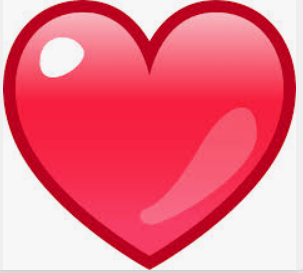 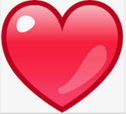 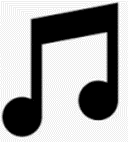 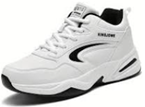 